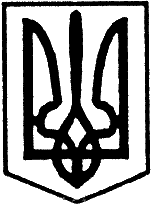  Великотроянівський заклад загальної середньої освіти І-ІІІ ступенів Благовіщенської міської ради 		НАКАЗВід 18. 02. 2022 року                                                                                   № 10с. Великі ТрояниПро створення робочої групи та проведення самооцінюванняосвітнього середовища Відповідно до абзацу другого частини другої статті 42 Закону України «Про повну загальну середню освіту», пункту 8 Положення про Міністерство освіти і науки України, затвердженого постановою Кабінету Міністрів України від 16 жовтня 2014 року № 630, наказу міністерства освіти і науки України від 30.102020 № 1480 «Про затвердження Методичних рекомендацій з питань формування внутрішньої системи забезпечення якості освіти у закладах загальної середньої освіти», «Положення про внутрішню систему забезпечення якості освіти у Великотроянівському закладі загальної середньої освіти І-ІІІ ступенів Благовіщенської міської ради», з метою підвищення якості освітнього процесу, пошуку шляхів  вдосконалення освітньої діяльності в процесі розбудови внутрішньої системи забезпечення якості освітиНАКАЗУЮ:Провести самооцінювання освітнього середовища закладу освіти у ІІ семестрі 2021 – 2022 н. р.                                                       Термін виконання: до 20 травня 2022 рокуПризначити відповідальним за проведення самооцінювання освітнього середовища заступника директора з навчально-виховної роботи Лисюк Н. О. Затвердити Порядок проведення самооцінювання  освітнього середовища в закладі освіти та ознайомити з ним всіх учасників освітнього процесу шляхом публікації на сайті ЗЗСО.                               До 10 березня 202 року        Створити робочу групу для проведення самооцінювання освітнього середовища у такому складі:Голова комісії: Лисюк Н. О. – заступник директора з навчально-виховної роботи.Члени комісії: Коломієць Л. І. – учитель української мови та літератури, класний керівник 5 класу;Кіснічук Л. А. – учитель зарубіжної літератури, класний керівник 11 класу;Семко В. М. – учитель фізики, класний керівник 9 класу;Окіпняк К. В. – учитель початкових класів, класний керівник 3 класу;Снопко Катерина – учениця 9 класу;Гринчук Руслан – учень 10 класу;Матусєвич Дарія – учениця 10 класу;Добрянська І. С. – член батьківського комітету 4 класу;Харті В. Г. – член батьківського комітету 3 класу;Пустовіт О. П. – член батьківського комітету 1 класу.Затвердити орієнтовний План роботи робочої групи  відповідно до Порядку проведення самооцінювання освітнього середовища.     До 03 березня 2022 р.Відповідальній особі Лисюк н. О.:координувати результативне запровадження внутрішньої системи забезпечення якості освіти в закладі;систематично проводити навчання з членами робочої групи щодо визначення і аналізу освітнього середовища;узагальнити результати самооцінювання та визначити рівень освітнього середовища, оформивши їх у вигляді довідки.після схвалення педагогічною радою закладу підготувати проект рішення, що міститиме рекомендації стосовно вирішення зазначених проблем, визначити шляхи вдосконалення освітнього середовища закладу.оприлюднити довідку та проект рішення про проведення самооцінювання освітнього середовища на сайті закладу освіти.Членам робочої групи:використовувати такі методи збору інформації як спостереження, опитування та анкетування всіх учасників освітнього процесу;підготувати перелік запитань для проведення анкетування серед педагогічних працівників, батьків та учнів, яким виповнилося 14 років, відповідно до критеріїв оцінювання освітнього середовища закладу освіти;підготувати звіт за результатами самооцінювання освітнього середовища з пропозиціями про удосконалення освітнього середовища ЗЗСО;                                                                                       До 20. 12.  2022 рокузаслухати звіт про результати самооцінювання на засіданні педагогічної ради у червні 2022 року та врахувати її рішення при коригуванні  освітньої програми та річного плану роботи школи на 2022-2022 навчальний рік.оприлюднити звіт про результати самооцінювання та спостереження на сайті закладу.  Контроль за виконанням наказу залишаю за собою.               Директор закладу                                        Волощук О.В. З наказом ознайомлені: